МУНИЦИПАЛЬНОЕ ОБРАЗОВАНИЕ «КУРУМКАНСКИЙ РАЙОН» МАУ ДО «КУРУМКАНСКАЯ ДЕТСКАЯ ШКОЛА ИСКУССТВ»Годовой календарный график муниципального автономного учреждения дополнительного образования«Курумканская детская школа искусств»с.Курумкан 2023 г.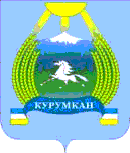 АДМИНИСТРАЦИЯ МУНИЦИПАЛЬНОГО ОБРАЗОВАНИЯ«КУРУМКАНСКИЙ РАЙОН»МАУ ДО «КУРУМКАНСКАЯ ДЕТСКАЯ ШКОЛА ИСКУССТВ»671640, Республика Бурятия, с. Курумкан, ул Ленина, 31. Тел.: 8 (30149) 41-2-81Годовой календарный графикна 2023– 2024 учебный годПродолжительность урока: 40 минут Перерыв: 10 минутПродолжительность учебного года: 34 неделиПродолжительность учебной недели: 6 днейРежим работы – две смены, перерыв между сменами – 12.00-13.00 час.Праздничные дни: 4 ноября, 12 февраля; 23 февраля; 8 марта;  1, 9 мая.2I четвертьс 01.09.2023 г. по 28.10.2023 г.8 недельОсенние каникулыс 29.10.2023 по 05.11.2023 г.8 днейII четверть  с 06.11.2023 г. по 28.12.2023 г.7 недельЗимние каникулыс 29.12.2023 г. по 08.01.2024 г.11 днейIII четвертьс 09.01.2024 г. по 23.03.2024 г.11 недельВесенние каникулыс 24.03.2024 по 31.03.2024 г.9 днейIV четвертьс 01.04.2024 г .по 31.05.2024 г.9 недель Летние каникулыс 01.06.2024 г. по 31.08.2024 г.13 недель ДОКУМЕНТ ПОДПИСАН ЭЛЕКТРОННОЙ ПОДПИСЬЮДОКУМЕНТ ПОДПИСАН ЭЛЕКТРОННОЙ ПОДПИСЬЮСВЕДЕНИЯ О СЕРТИФИКАТЕ ЭПСВЕДЕНИЯ О СЕРТИФИКАТЕ ЭПСертификат128829377685347851711354378405712641339315541724ВладелецРаднаева Сурэна ЧингисовнаДействителенС 24.07.2023 по 23.07.2024